SURAT TUGASNomor: 008/143/YPPA/STAI-Attanwir/VIII/2017Saya yang bertandatangan di bawah ini Ketua STAI Attanwir Bojonegoro menugaskan kepada:Nama	:	NUR LAILA RAHMAWATI, M.Pd.ITempat/Tgl. Lahir	: 	Tuban, 04 Juni  1989Alamat 	: 	Ds. Kedung kebo Rt 4 Rw 2 Kec. Senori Kab. Tubanuntuk melaksanakan penyempurnaan Proposal Penelitian Pemula yang diajukan dalam Program Peningkatan Mutu Penelitian Tahun 2017 Direktorat Pendidikan Tinggi Islam Direktorat Jenderal Pendidikan Islam Kementerian Agama RI pada tanggal 12 September 2017.  Demikian surat tugas ini dibuat untuk dipergunakan sebagaimana mestinya.Bojonegoro, 12 September 2017KetuaSTAI Attanwir Bojonegoro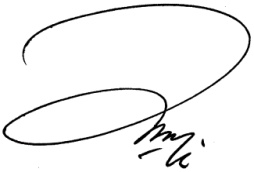 Drs. H. HANAFI, MM.SURAT TUGASNomor: 009/143/YPPA/STAI-Attanwir/X/2017Saya yang bertandatangan di bawah ini Ketua STAI Attanwir Bojonegoro menugaskan kepada:Nama	:	NUR LAILA RAHMAWATI, M.Pd.ITempat/Tgl. Lahir	: 	Tuban, 04 Juni  1989Alamat 	: 	Ds. Kedung kebo Rt 4 Rw 2 Kec. Senori Kab. Tubanuntuk melaksanakan Uji Ahli Materi Bahan Ajar kepada Jauharotun Ni’mah,M.Pd.I Dosen ALA Prodi Pendidikn Bahasa Arab STAI Attanwir dalam rangka Pelaksanaan Program Peningkatan Mutu Penelitian Tahun 2017 Penelitian Pemula Direktorat Pendidikan Tinggi Islam Direktorat Jenderal Pendidikan Islam Kementerian Agama RI pada tanggal 5 Oktober 2017.  Demikian surat tugas ini dibuat untuk dipergunakan sebagaimana mestinya.Bojonegoro, 5 Oktober 2017KetuaSTAI Attanwir BojonegoroDrs. H. HANAFI, MM.SURAT TUGASNomor: 010/143/YPPA/STAI-Attanwir/X/2017Saya yang bertandatangan di bawah ini Ketua STAI Attanwir Bojonegoro menugaskan kepada:Nama	:	NUR LAILA RAHMAWATI, M.Pd.ITempat/Tgl. Lahir	: 	Tuban, 04 Juni  1989Alamat 	: 	Ds. Kedung kebo Rt 4 Rw 2 Kec. Senori Kab. Tubanuntuk melaksanakan Uji Ahli Desain Bahan Ajar kepada Siti Mutmainnah,S.Pd Guru Bahasa Arab MI Al-Ghozaliyah Tuban dalam rangka Pelaksanaan Program Peningkatan Mutu Penelitian Tahun 2017 Penelitian Pemula Direktorat Pendidikan Tinggi Islam Direktorat Jenderal Pendidikan Islam Kementerian Agama RIpada tanggal 7 Oktober 2017.  Demikian surat tugas ini dibuat untuk dipergunakan sebagaimana mestinya.Bojonegoro, 6Oktober 2017KetuaSTAI Attanwir BojonegoroDrs. H. HANAFI, MM.SURAT TUGASNomor: 011/143/YPPA/STAI-Attanwir/XI/2017Saya yang bertandatangan di bawah ini Ketua STAI Attanwir Bojonegoro menugaskan kepada:Nama	:	NUR LAILA RAHMAWATI, M.Pd.ITempat/Tgl. Lahir	: 	Tuban, 04 Juni  1989Alamat 	: 	Ds. Kedung kebo Rt 4 Rw 2 Kec. Senori Kab. Tubanuntuk mengikuti FGD Analisis Data dan Progress Report Laporan Penelitian di STIT-NU Mojokerto dalam rangkaPelaksanaan Program Peningkatan Mutu Penelitian Tahun 2017 Penelitian Pemula Direktorat Pendidikan Tinggi Islam Direktorat Jenderal Pendidikan Islam Kementerian Agama RI pada tanggal 6 November 2017.  Demikian surat tugas ini dibuat untuk dipergunakan sebagaimana mestinya.Bojonegoro, 5 November 2017KetuaSTAI Attanwir BojonegoroDrs. H. HANAFI, MM.SURAT TUGASNomor: 012/143/YPPA/STAI-Attanwir/XI/2017Saya yang bertandatangan di bawah ini Ketua STAI Attanwir Bojonegoro menugaskan kepada:Nama	:	NUR LAILA RAHMAWATI, M.Pd.ITempat/Tgl. Lahir	: 	Tuban, 04 Juni  1989Alamat 	: 	Ds. Kedung kebo Rt 4 Rw 2 Kec. Senori Kab. Tubanuntuk melaksanakan Penyusunan Laporan Awal Penelitian dalam rangka Pelaksanaan Program Peningkatan Mutu Penelitian Tahun 2017 Penelitian Pemula Direktorat Pendidikan Tinggi Islam Direktorat Jenderal Pendidikan Islam Kementerian Agama RI pada tanggal 8 November 2017.  Demikian surat tugas ini dibuat untuk dipergunakan sebagaimana mestinya.Bojonegoro, 7November 2017KetuaSTAI Attanwir BojonegoroDrs. H. HANAFI, MM.SURAT TUGASNomor: 013/143/YPPA/STAI-Attanwir/XII/2017Saya yang bertandatangan di bawah ini Ketua STAI Attanwir Bojonegoro menugaskan kepada:Nama	:	NUR LAILA RAHMAWATI, M.Pd.ITempat/Tgl. Lahir	: 	Tuban, 04 Juni  1989Alamat 	: 	Ds. Kedung kebo Rt 4 Rw 2 Kec. Senori Kab. Tubanuntuk mengikutiSeminar dan Evaluasi Penelitian Wilayah Jawa Timur dan Sekitarnya di Surabaya dalam rangkaPelaksanaan Program Peningkatan Mutu Penelitian Tahun 2017 Penelitian Pemula Direktorat Pendidikan Tinggi Islam Direktorat Jenderal Pendidikan Islam Kementerian Agama RI pada tanggal 11 Desember 2017.  Demikian surat tugas ini dibuat untuk dipergunakan sebagaimana mestinya.Bojonegoro, 4 Desember 2017KetuaSTAI Attanwir BojonegoroDrs. H. HANAFI, MM.SURAT KETERANGANNomor: 014/143/YPPA/STAI-Attanwir/XII/2017Saya yang bertandatangan di bawah ini Ketua STAI Attanwir Bojonegoro menerangkan bahwa:Nama	:	NUR LAILA RAHMAWATI, M.Pd.ITempat/Tgl. Lahir	: 	Tuban, 04 Juni  1989Alamat 	: 	Ds. Ngemplak RT. 13 RW. 05 Kec. Baureno – BojonegoroTelah melaksanakan Penelitian di STAI Attanwir Bojonegoro dalam rangka Pelaksanaan Program Peningkatan Mutu Penelitian Tahun 2017 Penelitian Pemula Direktorat Pendidikan Tinggi Islam Direktorat Jenderal Pendidikan Islam Kementerian Agama RI mulai tanggal 12 September – 5 Desember 2017.  Demikian surat keterangan ini dibuat untuk dipergunakan sebagaimana mestinya.Bojonegoro, 5 Desember 2017KetuaSTAI Attanwir BojonegoroDrs. H. HANAFI, MM.